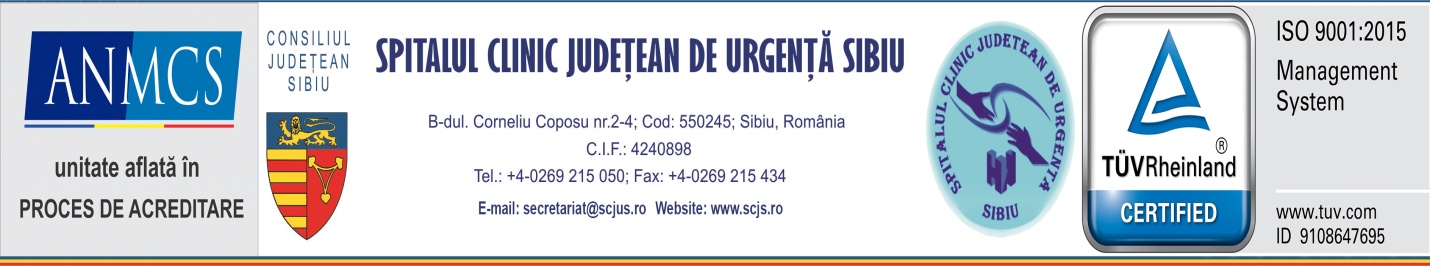          Sibiu  28 ianuarie 2022Informare de presă           SCJU Sibiu a crescut numărul de paturi pentru        pacienții Covid -19 pozitivi care au nevoie de spitalizareNumărul de paturi din „zona roșie” crește de la  88 la 112; Pavilionul Oftalmologie reintră în integralitate în „zona roșie”, urmând să deservească secția Clinică Boli Infecțioase.              În contextul înmulțirii cazurilor confirmate de Covid-19 din ultima perioadă, fapt care generează în mod implicit și o creștere a numărului pacienților cu SARS-CoV2 care au nevoie de spitalizare, Spitalul Clinic Județean de Urgență Sibiu a făcut demersuri în vederea suplimentării numărul de paturi destinate acestora.Ca urmare a demersurilor spitalului, Direcția de Sănătate Publică Sibiu a avizat modificarea structurii organizatorice temporare a SCJU Sibiu -  pentru perioada de funcționare ca spital de nivel I pentru pacienți, cazuri confirmate sau suspecte de Covid-19. Astfel, conform noi structuri, pentru spitalizarea pacienților Covid non -ATI sunt disponibile:  92 de paturi în urma unei suplimentări cu 21 de paturi.  Acestea sunt distribuite după cum urmează: 45 paturi în Secția Clinică Boli Infecțioase; 24 de paturi în Pavilionul Oftalmologie (administrează tot de Secția Boli Infecțioase)10 paturi Covid pentru specialitățile chirurgicale;13 paturi Covid pentru secțiile Obstetrică-Ginecologie. Pentru spitalizarea pacienților Covid pozitivi care au nevoie de terapie intensivă, capacitatea de preluare din zona ATI Covid crește la 18 paturi în urma unei suplimentări cu 3 paturi.  Zona ATI Covid este localizată în structura modulară 2 a SCJU Sibiu. Pentru Compartimentul ATI- Obstetrică Ginecologie sunt disponibile 2 paturi, la fel ca în structura anterioară. Acestea sunt destinate exclusiv compartimentului menționat.  Ca urmare a acestor modificări, Secția Oftalmologie a spitalului a devenit complet „roșie”, activitatea în această specialitate urmând a se desfășura exclusiv în Ambulatoriul spitalului (policlinica), până la o nouă modificare de structură. Facem apel la cetățenii județului să acționeze responsabil, să respecte nasurile de siguranță și cele de igienă.                   Dr. Daniel Chelcea                                                                   Decebal Todăriță                          Manager                                                                             Purtător de cuvânt 